Université de Batna 2Faculté des Lettres et des Langues Étrangères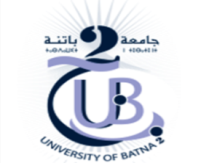 Département de FrançaisPlanning des examensdu premier semestre Master 1Du Dimanche  23 au Mardi 25 janv.22DateHoraireMatièreSpécialitéDimanche  23 janv.2212h-13hThéories linguistiquesDLESDLLAILundi 24 janv.2212h-13hOuverture sur la littératureDLESDLLAIMardi 25 janv.2212h-13hThéories et démarches en didactique 1DLESDLLAI